§1806.  EnforcementThe bureau may coordinate and exercise law enforcement power over the land and water within the bureau's jurisdiction. The provisions in this section apply to law enforcement within the jurisdiction of the bureau.  [PL 2001, c. 604, §6 (NEW); PL 2011, c. 657, Pt. W, §7 (REV); PL 2013, c. 405, Pt. A, §24 (REV).]1.  Powers of law enforcement officers.  A law enforcement officer may issue a written summons to any person the officer has probable cause to believe has committed or is committing a bureau rule violation, a civil violation or a crime.  Any law enforcement officer may detain or arrest, with or without a warrant, any person the officer has probable cause to believe has committed or is committing a crime.[PL 2001, c. 604, §6 (NEW); PL 2011, c. 657, Pt. W, §7 (REV); PL 2013, c. 405, Pt. A, §24 (REV).]2.  Powers of bureau staff or agents.  The director may authorize an employee or agent of the bureau to issue a written summons to any person who the employee or agent has probable cause to believe has committed or is committing a civil violation or a crime.  The director may authorize an employee or agent of the bureau to detain or arrest any person who the employee or agent has probable cause to believe has committed or is committing a crime.  The director shall notify the joint standing committee of the Legislature having jurisdiction over parks and public lands matters in writing prior to adopting a policy that authorizes employees or agents of the bureau to make arrests.[PL 2001, c. 604, §6 (NEW); PL 2011, c. 657, Pt. W, §7 (REV); PL 2013, c. 405, Pt. A, §24 (REV).]3.  Civil violations.  Except for violations of section 1880 or rules adopted to implement section 1880, a person who violates a rule adopted by the bureau under this chapter commits a civil violation for which a forfeiture of not more than $500 may be adjudged.[PL 2001, c. 604, §6 (NEW); PL 2011, c. 657, Pt. W, §7 (REV); PL 2013, c. 405, Pt. A, §24 (REV).]4.  Criminal offenses.  In addition to offenses designated as crimes elsewhere in statute, a person commits a Class E crime if while within the jurisdiction of the bureau the person in fact:A.  Removes, molests, injures or damages anything natural, material, prehistoric or historic, except as authorized by the bureau or allowed by laws and rules relating to hunting, fishing and trapping;  [PL 2001, c. 604, §6 (NEW); PL 2011, c. 657, Pt. W, §7 (REV); PL 2013, c. 405, Pt. A, §24 (REV).]B.  Removes, mutilates, defaces, or destroys a notice or rule posted by the bureau or a lawfully erected monument or marker;  [PL 2001, c. 604, §6 (NEW); PL 2011, c. 657, Pt. W, §7 (REV); PL 2013, c. 405, Pt. A, §24 (REV).]C.  Mutilates, defaces, destroys, moves off station or sinks any buoy, beacon or marking device placed by the State either floating on the waters of the State or permanently fixed to land or a structure adjacent to the waters of the State;  [PL 2001, c. 604, §6 (NEW).]D.  Moors or in any manner fastens a vessel, boat, scow or raft to any buoy or beacon placed by the State in any waters of this State or to any permanent structure placed by the State in any waters of this State except for a dock, wharf or other structure placed for that purpose;  [PL 2001, c. 604, §6 (NEW).]E.  Possesses a loaded weapon in violation of park rules or in areas closed to hunting by rule, law or ordinance;  [PL 2001, c. 604, §6 (NEW).]F.  Discharges any firearm, archery equipment, weapon powered by carbon dioxide cartridges or other weapon within 300 feet of any picnic area, designated camping area, parking area, building, shelter or boat launching site or in violation of park rules or in areas closed to hunting by rule, law or ordinance;  [PL 2023, c. 239, §2 (AMD).]G.  Commits unauthorized access by motorized vehicle, boat or aircraft in violation of bureau rules;  [PL 2001, c. 604, §6 (NEW); PL 2011, c. 657, Pt. W, §7 (REV); PL 2013, c. 405, Pt. A, §24 (REV).]H.  Violates the requirements for a youth camp trip leader permit issued under section 12860;  [PL 2021, c. 162, §1 (AMD).]I.  Enters land or waters to which access has been restricted under section 1804; or  [PL 2021, c. 162, §2 (AMD).]J.  Violates the requirements for an educational trip leader permit issued under section 12863.  [PL 2021, c. 162, §3 (NEW).][PL 2023, c. 239, §2 (AMD).]SECTION HISTORYPL 2001, c. 604, §6 (NEW). RR 2003, c. 2, §15 (COR). PL 2009, c. 211, Pt. B, §3 (AMD). PL 2011, c. 657, Pt. W, §7 (REV). PL 2013, c. 405, Pt. A, §24 (REV). PL 2021, c. 162, §§1-3 (AMD). PL 2023, c. 239, §2 (AMD). The State of Maine claims a copyright in its codified statutes. If you intend to republish this material, we require that you include the following disclaimer in your publication:All copyrights and other rights to statutory text are reserved by the State of Maine. The text included in this publication reflects changes made through the First Regular and First Special Session of the 131st Maine Legislature and is current through November 1, 2023
                    . The text is subject to change without notice. It is a version that has not been officially certified by the Secretary of State. Refer to the Maine Revised Statutes Annotated and supplements for certified text.
                The Office of the Revisor of Statutes also requests that you send us one copy of any statutory publication you may produce. Our goal is not to restrict publishing activity, but to keep track of who is publishing what, to identify any needless duplication and to preserve the State's copyright rights.PLEASE NOTE: The Revisor's Office cannot perform research for or provide legal advice or interpretation of Maine law to the public. If you need legal assistance, please contact a qualified attorney.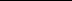 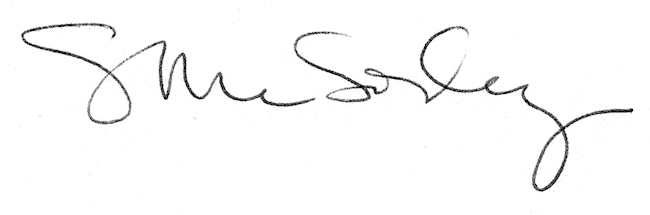 